Задание: Ознакомьтесь с текстами (прочитайте и переведите устно). Постарайтесь запомнить как можно больше новых слов.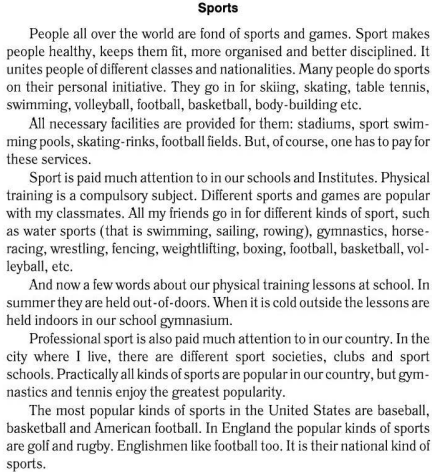 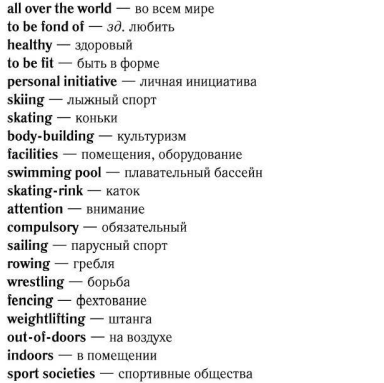 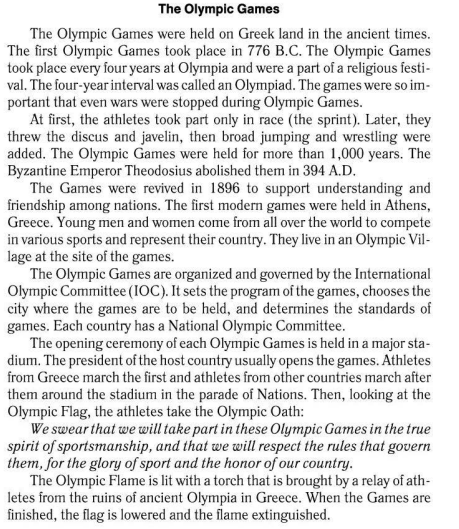 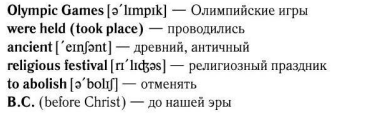 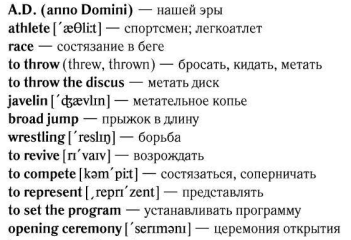 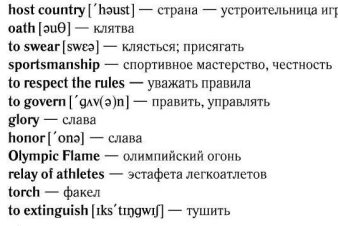 